AKOV werkt voorstellen van onderwijskwalificaties uit op eigen initiatief of op vraag van iedere belanghebbende. Voorstellen van onderwijskwalificaties die een beroepskwalificatie bevatten, kunnen pas aangevraagd en ontwikkeld worden wanneer een relevant geheel van beroepskwalificaties binnen een beroepencluster beschikbaar is.Bij de ontwikkeling van voorstellen van onderwijskwalificaties wordt rekening gehouden met volgende criteria:de maatschappelijke, economische of culturele behoefte;de onderwijskundige en opvoedkundige context: aansluitend bij de doelgroep, bij het profiel van onderwijsvorm en graad, stimuleren van de leermotivatie;de verwachte instroom en uitstroom;de beschikbare materiële en financiële middelen en expertise;de mogelijkheid tot samenwerking met andere instellingen of met arbeidsmarkt of bedrijfsleven, indien vereist;de continuïteit in de (studie)loopbaan: inpassing in het bestaande studieaanbod, aansluiting op vervolgopleidingen en/of tewerkstellingsmogelijkheden.Via dit formulier kunnen aanvragen voor het ontwikkelen van één of meerdere voorstellen van onderwijskwalificaties van niveau 1-4 aan AKOV bezorgd worden. U kan één formulier invullen per gewenste aanvraag of meerdere verwante aanvragen in één formulier integreren.NAAM: FUNCTIE:ORGANISATIE: STRAAT: 							NUMMER: 		BUS:POSTCODE: 					GEMEENTE:TELEFOON:EMAILADRES: HANDTEKENING INDIENER: Voorstel(len) van onderwijskwalificatie(s) Korte motivering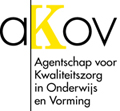 AANVRAAGFORMULIER    VOORSTEL VAN ONDERWIJSKWALIFICATIE NIVEAU 1 - 4